Окно – не место для игр!Окно – не место для игр!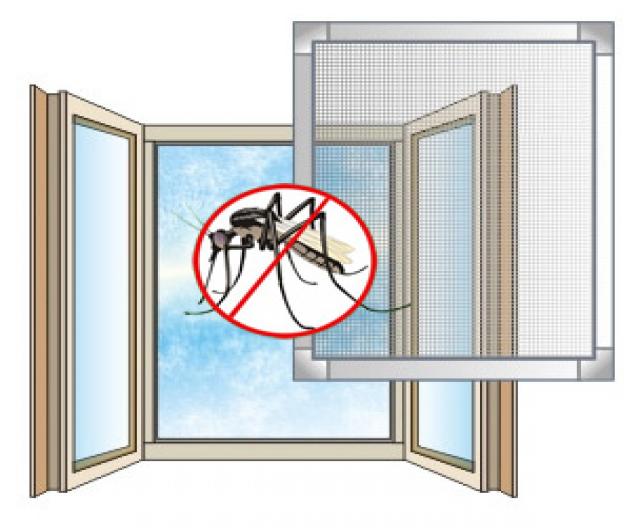 Никогда не опирайся на москитную сеткуМоскитная сетка не выдержит  даже вес кошки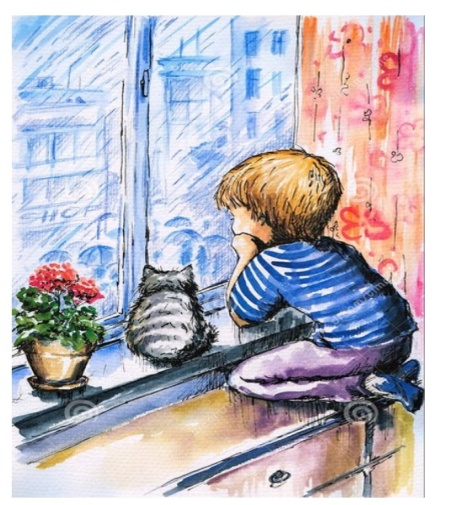 Никогда не сиди, не вставай и не ложись на подоконник 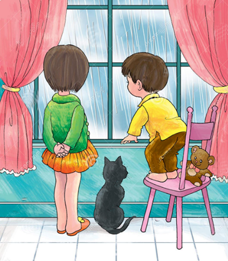 Никогда не оставляй брата/сестру без присмотра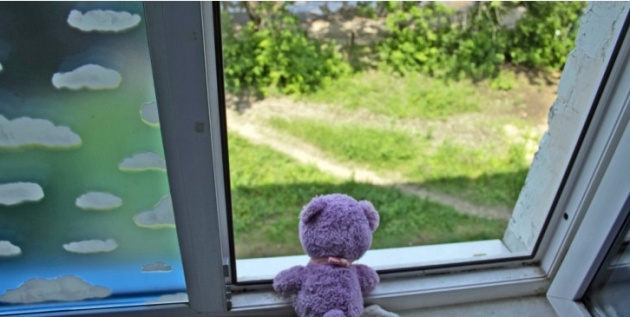 Никогда не высовывайся из окна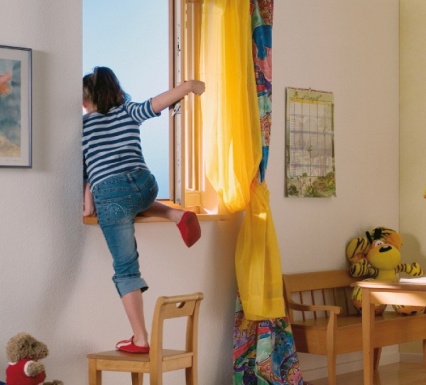 Никогда не вставайна стул, стол и другую мебельоколо окна.Это опасно!Никогда не вставайна стул, стол и другую мебельоколо окна.Это опасно!Никогда не вставайна стул, стол и другую мебельоколо окна.Это опасно!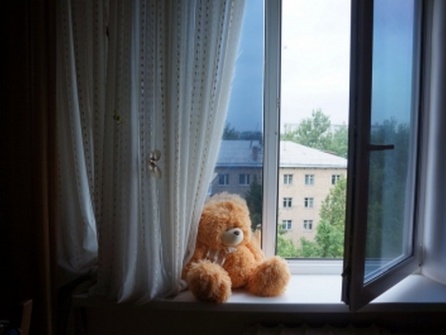 Никогда не оставляй окно открытым нараспашкуНикогда не оставляй окно открытым нараспашкуНикогда не оставляй окно открытым нараспашку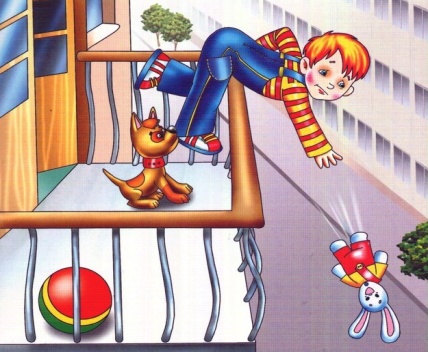 Не ходи на балкон без взрослыхБалкон не место для развлеченийНе ходи на балкон без взрослыхБалкон не место для развлеченийНе ходи на балкон без взрослыхБалкон не место для развлечений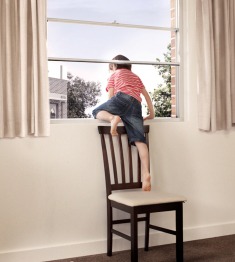 Никогда не оставляй мебель у окнаПомни о младшем брате/сестреНикогда не оставляй мебель у окнаПомни о младшем брате/сестреНикогда не оставляй мебель у окнаПомни о младшем брате/сестреНикогда не опирайся на москитную сеткуМоскитная сетка не выдержит  даже вес кошкиНикогда не сиди, не вставай и не ложись на подоконник Никогда не оставляй брата/сестру без присмотраНикогда не высовывайся из окнаНикогда не вставайна стул, стол и другую мебельоколо окна.Это опасно!Никогда не вставайна стул, стол и другую мебельоколо окна.Это опасно!Никогда не вставайна стул, стол и другую мебельоколо окна.Это опасно!Никогда не оставляй окно открытым нараспашкуНикогда не оставляй окно открытым нараспашкуНикогда не оставляй окно открытым нараспашкуНе ходи на балкон без взрослыхБалкон не место для развлеченийНе ходи на балкон без взрослыхБалкон не место для развлеченийНе ходи на балкон без взрослыхБалкон не место для развлеченийНикогда не оставляй мебель у окнаПомни о младшем брате/сестреНикогда не оставляй мебель у окнаПомни о младшем брате/сестреНикогда не оставляй мебель у окнаПомни о младшем брате/сестре